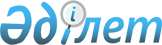 Түлкібас аудандық мәслихатының жер салығы бойынша кейбір шешімдерінің күші жойылды деп тану туралыОңтүстік Қазақстан облысы Түлкібас аудандық мәслихатының 2018 жылғы 29 наурыздағы № 25/12-06 шешімі. Оңтүстік Қазақстан облысының Әділет департаментінде 2018 жылғы 16 сәуірде № 4534 болып тіркелді
      "Қазақстан Республикасындағы жергілікті мемлекеттік басқару және өзін-өзі басқару туралы" Қазақстан Республикасының 2001 жылғы 23 қаңтардағы Заңының 7 бабының 5 тармағына, "Құқықтық актілер туралы" Қазақстан Республикасының 2016 жылғы 6 сәуірдегі Заңының 27 бабының 1 тармағына сәйкес, Түлкібас аудандық мәслихаты ШЕШІМ ҚАБЫЛДАДЫ:
      1. Түлкібас аудандық мәслихатының 2015 жылғы 30 маусымдағы № 41/8-05 "Түлкібас ауданының елді мекендеріндегі жерлеріне (үй іргесіндегі жер учаскелерін қоспағанда) салынатын базалық салық мөлшерлемелерін жоғарылату туралы" (Нормативтік құқықтық актілерді мемлекеттік тіркеу тізілімінде 3256 нөмірімен тіркелген, 2015 жылғы 31 шілдедегі "Шамшырақ" газетінде жарияланған) және 2016 жылғы 30 маусымдағы № 3/20-06 "Пайдаланылмайтын ауыл шаруашылығы мақсатындағы жерлерге жер салығының базалық мөлшерлемесін және бірыңғай жер салығының мөлшерлемелерін жоғарылату туралы" (Нормативтік құқықтық актілерді мемлекеттік тіркеу тізілімінде 3804 нөмірімен тіркелген, 2016 жылғы 29 шілдедегі "Шамшырақ" газетінде және 2016 жылғы 4 тамызда Қазақстан Республикасының нормативтік құқықтық актілерінің эталондық бақылау банкінде электрондық түрде жарияланған) шешімдерінің күші жойылды деп танылсын.
      2. "Түлкібас аудандық мәслихат аппараты" мемлекеттік мекемесі Қазақстан Республикасының заңнамалық актілерінде белгіленген тәртіпте:
      1) осы шешімнің аумақтық әділет органында мемлекеттік тіркелуін;
      2) осы мәслихат шешімі мемлекеттік тіркелген күнінен бастап күнтізбелік он күн ішінде оның көшірмесін қағаз және электронды түрде қазақ және орыс тілдерінде "Республикалық құқықтық ақпарат орталығы" шаруашылық жүргізу құқығындағы республикалық мемлекеттік кәсіпорнына Қазақстан Республикасы нормативтік құқықтық актілерінің эталондық бақылау банкіне ресми жариялау және енгізу үшін жолданылуын;
      3) осы шешім мемлекеттік тіркелген күнінен бастап күнтізбелік он күн ішінде оның көшірмесін Түлкібас ауданының аумағында таратылатын мерзімді баспа басылымдарында ресми жариялауға жолданылуын;
      4) ресми жарияланғаннан кейін осы шешімді Түлкібас аудандық мәслихаттың интернет-ресурсына орналастыруын қамтамасыз етсін.
      3. Осы шешім оның алғашқы ресми жарияланған күнінен кейін күнтізбелік он күн өткен соң қолданысқа енгізіледі.
					© 2012. Қазақстан Республикасы Әділет министрлігінің «Қазақстан Республикасының Заңнама және құқықтық ақпарат институты» ШЖҚ РМК
				
      Аудандық мәслихат

      сессиясының төрағасы

У.Маткеримов

      Аудандық мәслихаттың хатшысы

С.Сейсенбаев
